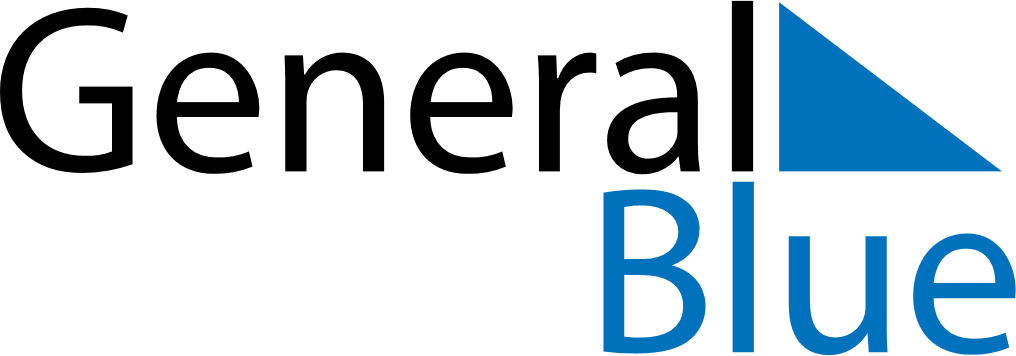 June 2020June 2020June 2020PhilippinesPhilippinesMONTUEWEDTHUFRISATSUN1234567891011121314Independence Day15161718192021José Rizal’s birthday222324252627282930